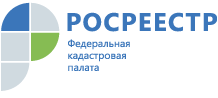 ПРЕСС РЕЛИЗКадастровая палата выдала около 300 сертификатов ключей электронной подписиК 1 мая 2018 года Кадастровая палата по Владимирской области выдала около 300 квалифицированных сертификатов ключей проверки электронной подписи для собственных и коммерческих целей. Квалифицированный сертификат ключа проверки электронной подписи – это документ, который дает возможность создавать усиленные квалифицированные электронные подписи.Электронная подпись – аналог собственноручной подписи, имеющий юридическую силу и действительный на всей территории страны. С помощью квалифицированного сертификата можно не только подписывать различные документы в электронном виде, но и получать государственные услуги Росреестра и других ведомств. Срок действия электронной подписи 15 месяцев.Сертификат можно использовать для работы на портале Госуслуг, ООС 223-ФЗ, ФНС России, ГИС ЖКХ, ГАС «Правосудие», ФТС России, ИС «Мой арбитр», ЕГАИС учета древесины и сделок с ней, ФНС. ФИАС, государственных и муниципальных услуг Московской области, Росимущества, ГИС «Энергоэффективность», ФГИС «Росаккредитация», Росприроднадзора, ФСС РФ, Росфинмониторинга, Рособрнадзора и системы электронных паспортов транспортных средств.Сформировать заявку на получение сертификата ключей проверки электронных подписей можно на сайте удостоверяющего центра https://uc.kadastr.ru/. После чего гражданин должен будет обратиться в офис для удостоверения личности и подачи пакета документов по адресу Кадастровой палаты: Владимир, ул. Луначарского 13 А. Телефон для справок 8 (4922) 40-48-48.